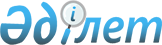 Об утверждении схемы пастбищеоборотов на основании геоботанического обследования пастбищ города Степногорска, поселка Бестобе, поселка Аксу, села Карабулак, села Кырык кудык, села Изобильное в административных границах земель города СтепногорскаПостановление акимата города Степногорска Акмолинской области от 26 июля 2021 года № А-7/337
      В соответствии с подпунктом 3) пункта 1 статьи 9 Закона Республики Казахстан "О пастбищах", ПОСТАНОВЛЯЕТ:
      1. Утвердить схему пастбищеоборотов на основании геоботанического обследования пастбищ города Степногорска, поселка Бестобе, поселка Аксу, села Карабулак, села Кырык кудык, села Изобильное в административных границах земель города Степногорска, согласно приложению.
      2. Контроль за исполнением настоящего постановления возложить на заместителя акима города Степногорска Мукатова Н.З.
      3. Настоящее постановление вводится в действие по истечении десяти календарных дней после дня его первого официального опубликования. Схема пастбищеоборотов на основании геоботанического обследования пастбищ города Степногорска, поселка Бестобе, поселка Аксу, села Карабулак, села Кырык кудык, села Изобильное в административных границах земель города Степногорска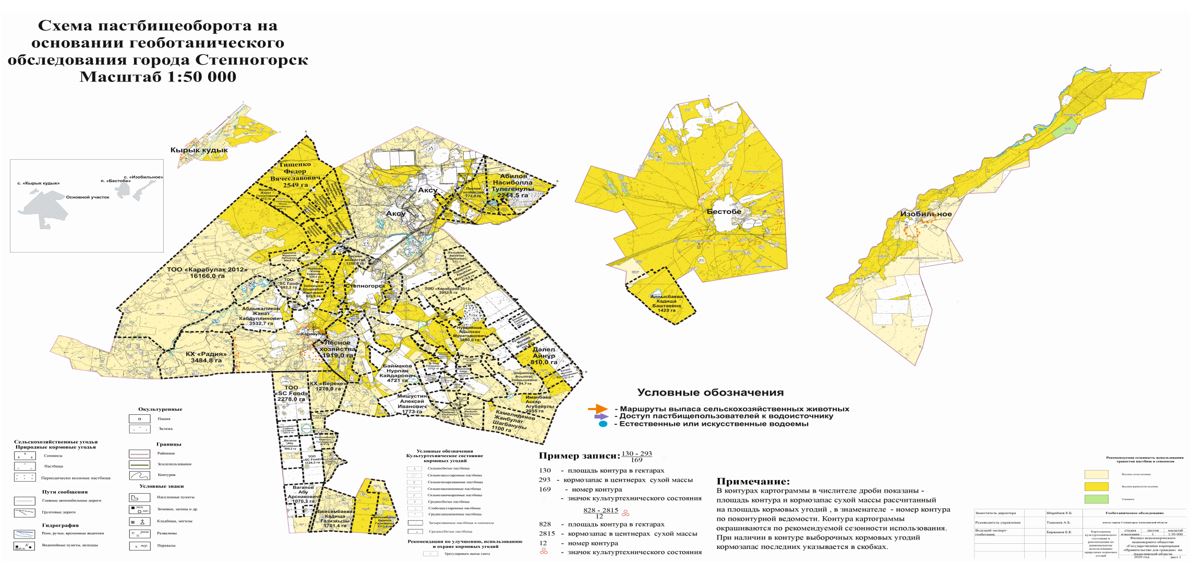 
					© 2012. РГП на ПХВ «Институт законодательства и правовой информации Республики Казахстан» Министерства юстиции Республики Казахстан
				
      Аким города Степногорска

Е.Баяхметов
Приложение
к постановлению акимата
города Степногорска
от 26 июля 2021 года
№ А-7/337